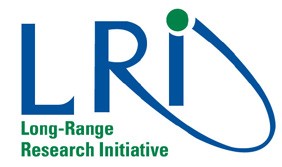 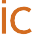 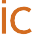 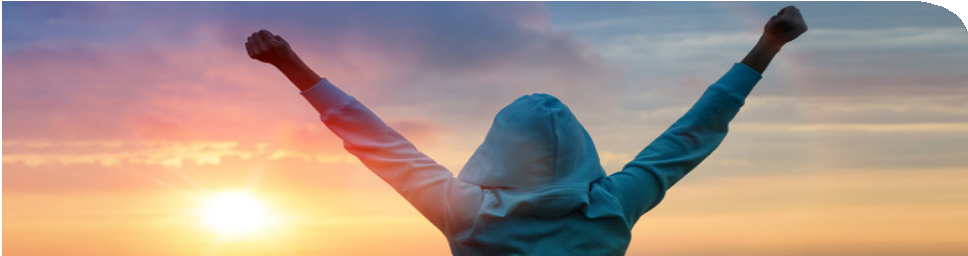 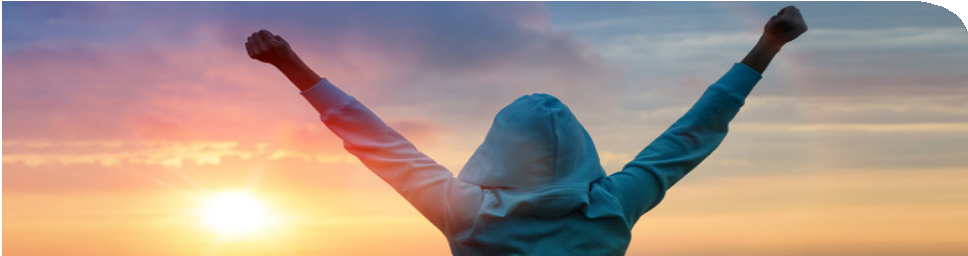 The European Chemical Industry Council (Cefic) in conjunction with SETAC, EUROTOX, ISES and the Chemical Week is offering a €100.000 award to support promising new research in the field of novel approaches to the characterisation of molecular initiating events, or other key events, in pathways of human and environmental toxicityFor terms, conditions and guidelines go to:http://cefic-lri.org/funding-opportunities/apply-for-the-lri-award/.